Утвержденна заседании кафедры _____(название кафедры)__________экономического факультета Протокол заседания кафедры №___  ________________ 202_ г.ИНДИВИДУАЛЬНЫЙ ПЛАН РАБОТЫ АСПИРАНТАФедеральное государственное бюджетное образовательное учреждение высшего образования 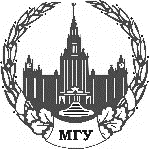 «МОСКОВСКИЙ ГОСУДАРСТВЕННЫЙ УНИВЕРСИТЕТ ИМЕНИ М.В.ЛОМОНОСОВА»ЭКОНОМИЧЕСКИЙ ФАКУЛЬТЕТ2. ИНДИВИДУАЛЬНЫЙ УЧЕБНЫЙ ПЛАНФИО _______________________________________________________________2.1. План и результат освоения дисциплин (модулей), в том числе элективных и факультативных, направленных на подготовку к сдаче кандидатских экзаменовАспирант___________________ дата_______________Научный руководитель_________________ дата________________2.2. План прохождения педагогической практики2 ГОД ОБУЧЕНИЯ4 семестрФИО _______________________________________________________________Аспирант___________________ дата_______________Научный руководитель_________________ дата________________2.3. Отчет о прохождении практики2 ГОД ОБУЧЕНИЯ4 семестрФИО _______________________________________________________________Аспирант___________________ дата_______________Научный руководитель_________________ дата________________Решение кафедры: аттестован/не аттестован                                   _______________________    дата ____________Выписка из протокола заседания кафедры от ____________ №______Секретарь:    ______________      ________________                           (подпись)                     (ФИО)ФамилияИмяОтчествоДата рожденияПериод (обучения)Научная специальностьСпециализацияПланируемая ученая степень, с указанием отрасли наукКандидат экономических наукНаучный руководительАттестующая кафедра Аттестующая кафедра Тема диссертации: «______». Приказ №_____ от ___________202_ г.Тема диссертации: «______». Приказ №_____ от ___________202_ г.Тема диссертации: «______». Приказ №_____ от ___________202_ г.Уточнения темы с указанием даты утверждения изменения:Уточнения темы с указанием даты утверждения изменения:Уточнения темы с указанием даты утверждения изменения:«(Название темы)». Приказ №_____ от___________202_ г.«(Название темы)». Приказ №_____ от___________202_ г.«(Название темы)». Приказ №_____ от___________202_ г.№ п/пНаименование этапа освоения образовательного компонента программы аспирантурыУчебный период (год обучения/семестр)Трудоемкость по учебному плану (в зачетных единицах)Результат (допущен к экзамену/зачет/экзамен)Дата завершения (оценка)1234561.Дисциплины (модули), направленные на подготовку к кандидатским экзаменамДисциплины (модули), направленные на подготовку к кандидатским экзаменамДисциплины (модули), направленные на подготовку к кандидатским экзаменамДисциплины (модули), направленные на подготовку к кандидатским экзаменамДисциплины (модули), направленные на подготовку к кандидатским экзаменам1.1.История и философия науки1/13Допущен к экзамену1.2.Иностранный язык(английский язык)1/23Допущен к экзамену1.3.Специальность(5.2._.____________________________________________________________________________________________________________)2/33Допущен к экзамену2.Обязательные Дисциплины (модули)Обязательные Дисциплины (модули)Обязательные Дисциплины (модули)Обязательные Дисциплины (модули)Обязательные Дисциплины (модули)2.1.Общеуниверситетская дисциплина_____________________________________________________________________1/11Зачет2.2.Общенаучная дисциплина _____________________________________________________________________1/22Экзамен 2.3.Дисциплина по выбору_____________________________________________________________________2/32Зачет2.4.Дисциплина по выбору_____________________________________________________________________2/42Зачет2.5.Дисциплина по выбору_____________________________________________________________________2/42Зачет3.Кандидатские экзаменыКандидатские экзаменыКандидатские экзаменыКандидатские экзаменыКандидатские экзамены3.1.История и философия науки1/11Кандидатский экзамен3.2.Иностранный язык(английский язык)1/21Кандидатский экзамен3.3.Специальность( 5.2._.______________________________________________________________)2/31Кандидатский экзамен4.Практика (по выбору аспиранта)Практика (по выбору аспиранта)Практика (по выбору аспиранта)Практика (по выбору аспиранта)Практика (по выбору аспиранта)4.1.Педагогическая практика2/43Зачет5.Дисциплины, удовлетворяющие индивидуальные образовательные потребности аспиранта (факультативы)Дисциплины, удовлетворяющие индивидуальные образовательные потребности аспиранта (факультативы)Дисциплины, удовлетворяющие индивидуальные образовательные потребности аспиранта (факультативы)Дисциплины, удовлетворяющие индивидуальные образовательные потребности аспиранта (факультативы)Дисциплины, удовлетворяющие индивидуальные образовательные потребности аспиранта (факультативы)5.1.Кафедральный научный семинар на кафедре ____________________________________________________________________________________________(Заполняется, если выбран факультатив)1/13Зачет5.1.Кафедральный научный семинар на кафедре ____________________________________________________________________________________________(Заполняется, если выбран факультатив)1/23Зачет5.1.Кафедральный научный семинар на кафедре ____________________________________________________________________________________________(Заполняется, если выбран факультатив)2/33Зачет5.1.Кафедральный научный семинар на кафедре ____________________________________________________________________________________________(Заполняется, если выбран факультатив)2/43Зачет5.1.Кафедральный научный семинар на кафедре ____________________________________________________________________________________________(Заполняется, если выбран факультатив)3/53Зачет5.1.Кафедральный научный семинар на кафедре ____________________________________________________________________________________________(Заполняется, если выбран факультатив)3/63Зачет5.2.Факультативные дисциплины (заполняется, если выбран факультатив) ____________________________________________________________________________________________2/42Зачет5.3.Факультативы других факультетов МГУФакультативы других факультетов МГУУказать название дисциплины и в скобках, на каком факультете.2/3Зачет№ п/пРазделы (этапы) педагогической практикиОжидаемый период выполненияМесто прохождения1.Консультация, прием и проверка контрольных работ по курсу «Маркетинг» для бакалавров  2 г.о.(кафедра маркетинга)с 01.11.202___г. по 15.11.202___г.г. Москва, МГУ имени М.В. Ломоносова, экономический факультет, кафедра маркетинга2.……………..3.……………..4.5.№ п/пРазделы (этапы) практики*Количество зач. ед. по каждому виду деятельностиФактический период выполненияПодтверждающие документы (заявка на прохождение практики, письмо-соглашение, грант и пр.) Подпись принимающего лица: заведующего кафедрой/зам. заведующего по учебной работе на кафедре1.Консультация, прием и проверка контрольных работ по курсу «Маркетинг» для бакалавров  2 г.о.(кафедра маркетинга)0,5 зач. ед.с 01.11.202___г. по 15.11.202___г.1.Заявка на прохождение практики.2.Отзыв о практике.Если педагогическая практика пройдена в сторонней организации.г. Москва, МГУ имени М.В. Ломоносова, экономический факультет, кафедра маркетинга2.0,5 зач. ед.3.1 зач. ед.4.0,5 зач. ед.5.0,5 зач. ед.ИТОГО:ИТОГО:3 зач. ед.